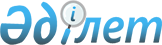 Мемлекеттік кепілдікпен берілетін мемлекеттік емес қарыздардың қаражаты есебінен қаржыландыру ұсынылып отырған инвестициялық жобалардың 2015 жылға арналған тізбесін бекіту туралыҚазақстан Республикасы Үкіметінің 2015 жылғы 17 маусымдағы № 439 қаулысы

      2008 жылғы 4 желтоқсандағы Қазақстан Республикасы Бюджет кодексінің 216-бабына сәйкес Қазақстан Республикасының Үкіметі ҚАУЛЫ ЕТЕДІ:



      1. Қоса беріліп отырған мемлекеттік кепілдікпен берілетін мемлекеттік емес қарыздардың қаражаты есебінен қаржыландыру ұсынылып отырған инвестициялық жобалардың 2015 жылға арналған тізбесі бекітілсін.



      2. Осы қаулы қол қойылған күнінен бастап қолданысқа енгізіледі және ресми жариялануға тиіс.      Қазақстан Республикасының

      Премьер-Министрі                                     К.Мәсімов

Қазақстан Республикасының

Үкіметінің        

2015 жылғы 17 маусымдағы 

№ 439 қаулысымен     

бекітілген        

Мемлекеттік кепілдікпен берілетін мемлекеттік емес қарыздардың қаражаты есебінен қаржыландыру ұсынылып отырған инвестициялық жобалардың 2015 жылға арналған тізбесі
					© 2012. Қазақстан Республикасы Әділет министрлігінің «Қазақстан Республикасының Заңнама және құқықтық ақпарат институты» ШЖҚ РМК
				Р/с №Жобаның атауыЖобаның жалпы құныІске асыру кезеңі (жылдар)Мемлекеттік кепілдіктің

мөлшеріҚарыз алушы1234561Азия Даму

Банкі қаражаты есебінен екінші деңгейдегі банктер арқылы шағын және орта бизнесті қаржыландыру228, 00 млн. АҚШ долларына балама2015 2020228, 00 млн. АҚШ долларына балама«Даму» кәсіпкерлікті дамыту қоры» акционерлік қоғамы